(Approx. 1107 words)ChatGPT is a chatbot - Maybe you've heard about itBy Phil Sorrentino, Secretary, and APCUG RepSun City Center Computer Club, FLhttps://www.scccomputerclub.org/ philsorr ** yahoo.comChatGPT is one of the latest examples of the use of Artificial Intelligence (AI) in everyday activities. It is a website that is built to answer questions, kind of like Google. (A website like this, which answers users' queries with human-like responses, is typically termed a chatbot. Chatbot is defined as a computer program designed to simulate conversation with human users, especially over the internet.)  ChatGPT not only collects information from the millions of web pages on the web, but it digests these huge amounts of information and produces a human-like response. So as a way to try it out, it might be interesting to see what it thinks about itself. Here's the interaction: I asked it to "Explain ChatGPT in 500 words", and here are the results. (There are about 460 words in the results, depending on how you count words.)The Following is the response from ChatGPT to "Explain ChatGPT in 500 words".ChatGPT is a large language model developed by OpenAI that uses deep learning algorithms to generate human-like text. It is a type of artificial intelligence (AI) technology that is capable of performing various natural language processing tasks, including language generation, language understanding, and language translation.The name "GPT" stands for "Generative Pre-trained Transformer." This model is part of a family of neural network-based language models that are pre-trained on large datasets of text. The pre-training process involves exposing the model to massive amounts of text data, allowing it to learn the patterns and relationships that exist within language.Once the model has been pre-trained, it can be fine-tuned for specific natural language processing tasks, such as chatbot development, language translation, or text summarization. The fine-tuning process involves training the model on a smaller dataset of text that is specific to the task at hand, allowing it to learn how to perform that task more effectively.ChatGPT is one of the largest and most advanced language models currently available. It was trained on a dataset of over 45 terabytes of text data, which includes books, articles, and web pages from across the internet. The model has 175 billion parameters, making it significantly larger than its predecessor, GPT-2, which had 1.5 billion parameters.One of the key advantages of ChatGPT is its ability to generate human-like text. This means that it can produce responses to questions or prompts that are indistinguishable from those of a human. This makes it an ideal tool for chatbot development, as it can be used to create chatbots that can hold natural and engaging conversations with users.Another advantage of ChatGPT is its ability to perform a wide range of natural language processing tasks. In addition to language generation, it can also understand language and perform language translation. This makes it a versatile tool that can be used for a variety of applications, from customer service chatbots to language learning tools.However, as with all AI technologies, ChatGPT has limitations. One of the key challenges with language models like ChatGPT is that they can be prone to bias. This is because they are trained on datasets of text that reflect the biases and perspectives of the people who wrote them. As a result, the model may produce biased responses or exhibit other forms of problematic behavior.Overall, ChatGPT represents a significant advance in the field of natural language processing. Its ability to generate human-like text and perform a range of language processing tasks has the potential to transform the way we interact with technology and each other. However, it is important to be aware of the limitations of this technology and to use it responsibly to ensure that it is used to benefit society as a whole.End of the response from ChatGPT to "Explain ChatGPT in 500 words".That's almost half of this article, and it only took a few tens of seconds. Pretty interesting, don't you think? I might not have to spend so much time on my technical articles in the future, or I might be out of a job entirely. This might have been pretty easy for the chatbot to come up with because it is probably very close to the source of the information, but I've tried it out on some more general questions and was amazed at the results. (Full Disclosure: the results might show a bias in one direction or another based on the information available at the time the query is made.)  Try it out on some general questions and you may be surprised at how accurate the responses are. In order to try it out you'll need an account. Go to https://chat.openai.com/chat, and click "Sign up". Use an email address as the User name and then select a password. (Don't lose the password).  Any time you want to try it out, just go back to https://chat.openai.com/chat and "Log in" and type in a question in the chat box at the bottom of the screen, and then hit enter. Ask it a question about history like, "When was the French Revolution", or a technical question like "What is cache memory", or even a question like "how high is the sky". I think you will be impressed with the resulting information and the human-like language used in the answer. Scam Alert: If you decide to try it out, make sure you use a browser and point it to the address shown above (https://chat.openai.com/chat). Unfortunately, already there are scams circulating out there indicating that you can download a ChatGPT client, with the added incentive to receive $50 towards a pro version of the client. A ChatGPT client does not exist at this time. All this is a scam to separate you from something of value, like your money or your personal information.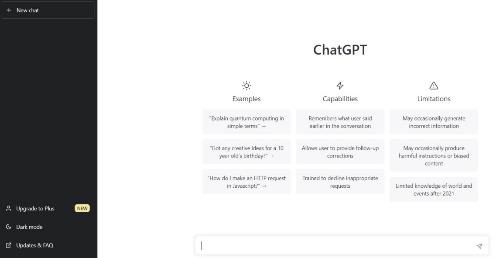 Chatbots are not that unusual; Alexa, Siri, and Google assistant are common chatbots. As indicated above, a chatbot is a computer program that uses artificial intelligence and natural language processing to understand customer questions so they can automate responses to them, therefore simulating human conversation. You may have interacted with one because they are used in a lot of Customer Service applications. Chatbots help collect customer feedback; they help in order confirmation and tracking shipping; they handle refunds and exchange requests; they handle helpdesk support; and they can even help customers inside a mobile App. Chatbots are definitely here to stay, and with the incorporation of AI and Natural Language Processing, hopefully they will only improve with time and improve our interaction with automated services.